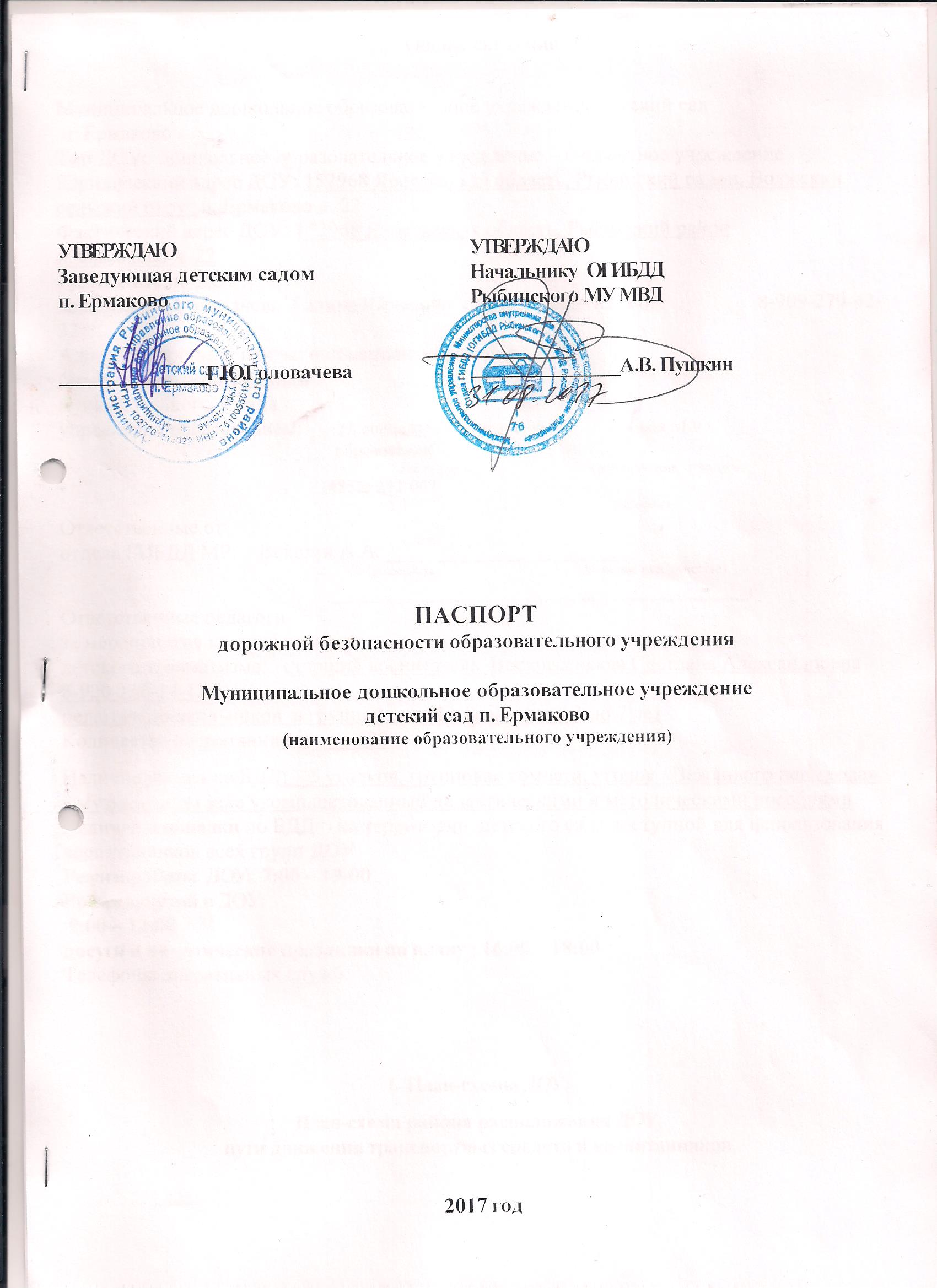 Общие сведения Муниципальное дошкольное образовательное учреждение детский сад п. ЕрмаковоТип ДОУ:  дошкольное образовательное учреждение – бюджетное учреждениеЮридический адрес ДОУ: 152968 Ярославская область, Рыбинский район, Волжский сельский округ п. Ермаково д. 22Фактический адрес ДОУ: 152968 Ярославская область, Рыбинский район п. Ермаково д. 22Руководители  ДОУ:Заведующая Головачева  Галина Юрьевна      8(4855) 25 – 83 -36;                   8-909-279-42-32 	 Адрес электронной почты: mdouermakovo@mail.ruОтветственные сотрудники муниципального органа  управления образованием:       гл.специалист Управления             Бобков М.Ю.                                                            образования  	           (должность)                                  (фамилия, имя, отчество)                                                 (4855) 222-047                                                                                                                                                                (телефон)Ответственные ототдела ГИБДД МР:    Векшин А.А._______________________                                                                                          (должность)                                        (фамилия, имя, отчество)                                                  _______________________________________)Ответственные педагоги за мероприятия по профилактикедетского травматизма:   старший воспитатель  Воскресенская Светлана Александровна  8-920-136-14-17педагоги дошкольников  в группах  детей в возрасте от 3 до 7 лет                                                                                                                                                                                        Количество воспитанников:       120Наличие уголка по БДД:    5 уголков, групповая комната; уголок «Вежливого пешехода»  в музыкальном зале укомплектованный дидактическими и методическими пособиями Наличие площадки по БДД:   на территории  детского сада доступной для использования воспитанников всех групп ДОУРежим работы  ДОУ:  7:00 – 19-00Время занятий в ДОУ: 9:00 – 12:00досуги и  тематические праздники по плану : 16:00 – 18:00Телефоны оперативных служб:I.  План-схемы ДОУ.План-схема района расположения ДОУ,пути движения транспортных средств и воспитанников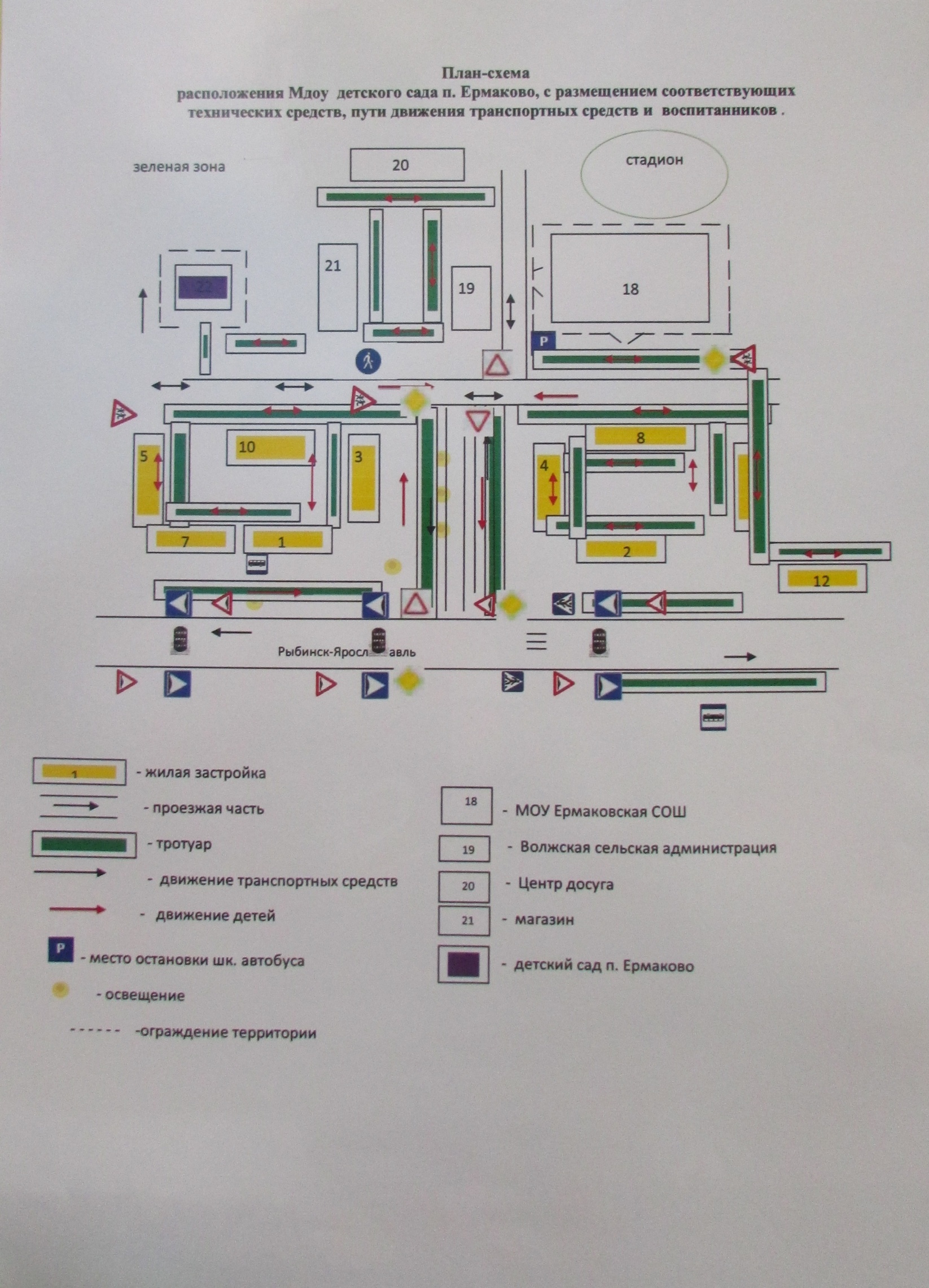 Пути движения транспортных средств к местам разгрузки/погрузки и рекомендуемые пути передвижения обучающихся (воспитанников)  по территории образовательного учреждения                                -  въезд, выезд транспортных средств	- место погрузки, разгрузки	-  движение детей на территории ДОУ